							Kullenbladet Augusti 2023                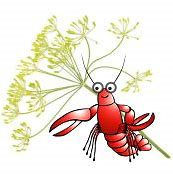 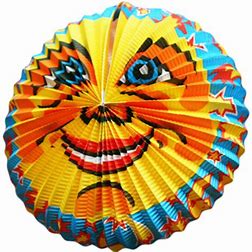 Hej alla grannar!Från vårt förra möte som vi hade förra veckan så kan vi informera om att vi kommer att ha rustardag den 21/10, mer info kommer närmare rustardagen. Siffrorna på våra postboxar har bleknat så därför kommer vi att byta ut dessa inom kort. Vi vill påminna om vår kräftskiva som går av stapeln den 16/9 klockan 19.00! Vi har skickat ut anmälan sedan tidigare. Ni kan lämna er anmälan i brevlådan på 151:an eller sms:a Nanette på 0702-551155, vi behöver ha era svar senast den 10/9  och hoppas på god uppslutning. Glöm nu inte att anmäla er till vår trevliga kräftskiva! Till sist vill vi nämna att vi måste sortera rätt i soprummet! Det finns anvisningar på väggar och på sopbingarna, där står klart och tydligt om vad som gäller. Endast hushålls förpackningar, burkar, glasflaskor ( ej vaser, glasskålar etc utan endast flaskor) Är ni osäkra så hänvisas allt som inte hör hemma i vårt soprum till vår återvinningscentral som vi har nära. Hyllan med böcker är endast till för att skänka/byta just böcker.Vi har inte hunnit komma igång med vårt höstarbete i styrelsen ännu så mer information kommer med nästa Kullenblad.All felanmälan sker enbart online eller via telefon. Övriga funderingar till styrelsen mailas till korrekt adress, se nedan information:Styrelsen: kullensgard@hotmail.comFelanmälan online: https://www.hsb.se/goteborg/felanmälan eller ring: 010-4422424.Bokning av Munkebo: bokning.kullensgard@hotmail.com		Facebook: Brf Kullens Gård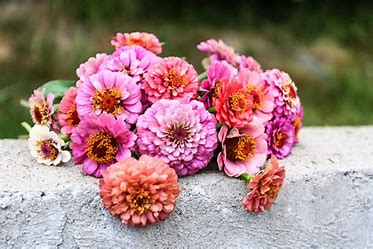 